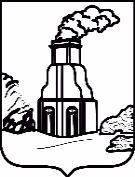 КОМИТЕТ  жилищно-коммунального  хозяйстваГОРОДА БАРНАУЛА                                          П Р И К А З   04.05.2023                                                                                           № 200/151/пр-1070В соответствии с Жилищным кодексом Российской Федерации,                  постановлением Правительства Российской Федерации от 21.12.2018 №1616«Об утверждении Правил определения управляющей организации для управления многоквартирным домом, в отношении которого собственниками помещений в многоквартирном доме не выбран способ управления таким домом или выбранный способ управления не реализован, не определена управляющая организация, и о внесении изменений в некоторые акты Правительства Российской Федерации», в связи с тем, что доля муниципального образования городского округа – города Барнаула Алтайского края в праве общей собственности на общее имущество в многоквартирном доме по ул.Беляева, 14 составляет более чем пятьдесят процентовПРИКАЗЫВАЮ:1. Для управления многоквартирным домом по адресу: г.Барнаул, ул.Беляева,14 определить ООО УК «Новая волна» (ИНН 2222873137), включенное в перечень организаций для управления многоквартирным домом, в отношении которого собственниками помещений в многоквартирном доме не выбран способ управления таким домом или выбранный способ управления не реализован, не определена управляющая организация. 2. Определить срок управления многоквартирным домом                        ООО УК «Новая волна» (ИНН 2222873137) до заключения договора управления многоквартирным домом с управляющей организацией, определенной по результатам открытого конкурса по отбору управляющей организации для управления многоквартирным домом, но не более одного года.3. Утвердить:3.1. Акт о состоянии общего имущества собственников помещениймногоквартирного дома (приложение 1);3.2. Перечень обязательных работ и услуг по содержанию и ремонту общего имущества собственников помещений в многоквартирном доме (приложение 2).3.3. Проект договора управления многоквартирным домом                                             (приложение 3).4. Установить, что управление многоквартирным домом осуществляется в порядке и на условиях, предусмотренных договором управления многоквартирным домом, утвержденным настоящим приказом. 5. Отделу управления жилищным фондом (Косенко Т.Д.):5.1. Направить проект договора управления домом для подписания                 ООО УК «Новая волна» (ИНН 2222873137);5.2. Провести открытый конкурс в отношении многоквартирного дома по адресу: г.Барнаул, ул.Беляева,14;5.3. Разместить настоящий приказ на официальном Интернет-сайте города и в государственной информационной системе жилищно-коммунального хозяйства;5.4. Информировать о принятом решении инспекцию строительного                 и жилищного надзора Алтайского края.6. Контроль за исполнением приказа оставляю за собой.Заместитель председателя по работе с общественностью 					  А.Е. ПахоменкоОб определении управляющей организации для управления многоквартирным домом     